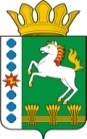 КОНТРОЛЬНО-СЧЕТНЫЙ ОРГАН ШАРЫПОВСКОГО МУНИЦИПАЛЬНОГО ОКРУГАКрасноярского краяЗаключениепо результатам внешней проверке годового отчета муниципального казенного учреждения «Управление культуры, молодежной политики и муниципального архива» Шарыповского муниципального округа об исполнении бюджета за 2022 год	10 марта 2023 год								            	№ 15Основание для проведения внешней проверки годового отчета:             - п.3 ст.5 Решения Шарыповского окружного Совета депутатов от 29.09.2021 № 17-136р  «Об утверждении Положения о Контрольно – счетном органе Шарыповского муниципального округа Красноярского края»;            - п. 2.3.1 плана работы Контрольно-счетного органа Шарыповского муниципального округа Красноярского края на 2023 год утвержденный председателем Контрольно–счетного органа от 22.12.2022;            - приказ Контрольно-счетного органа Шарыповского муниципального округа Красноярского края от 02.03.2023 № 05 «О начале проведения внешней проверки годовых отчетов главных распорядителей бюджетных средств об исполнении бюджета округа за 2022 год».2. Цель контрольного мероприятия:- проверка годового отчета муниципального казенного учреждения «Управление культуры, молодежной политики и муниципального архива» Шарыповского муниципального округа об исполнении бюджета за 2022 год. Предмет контроля: средства бюджета Шарыповского муниципального округа.Объект контроля: муниципальное казенное учреждение «Управление культуры, молодежной политики и муниципального архива» Шарыповского муниципального округа.Перечень изученных документов:            - Решение Шарыповского окружного Совета депутатов от 16.12.2021 № 19-161р «О бюджете округа на 2022 год и плановый период 2023-2024 годов» (в ред. от 28.04.2022 № 23-198р, от 28.07.2022 № 24-210р, от 27.10.2022 № 25-223р, от 22.12.2022 № 27-235р);           - Инструкция «О порядке составления и представления годовой, квартальной и месячной отчетности об исполнении бюджетов бюджетной системы Российской Федерации», утвержденная приказом Минфина Российской Федерации от 28.12.2010 № 191н (в ред. от 28.12.2010 № 191н (в ред. от 29.11.2011 № 191н, от 26.10.2012 №138н, от 19.12.2014 № 157н, от 26.08.2015 № 135н, от 31.12.2015 № 229н, от 16.11.2016 № 209н, от 28.12.2017 № 176н, от 07.03.2018 № 42н, от 30.11.2018 № 244н, от  28.02.2019 № 31н, от 16.05.2019 № 72н, от 20.08.2019 № 131н, от 31.01.2020 N 13н, от 07.04.2020 N 59н, от 12.05.2020 N 88н, от 02.07.2020 N 131н, от 29.10.2020 N 250н, от 16.12.2020 N 311н, от 11.06.2021 № 82н, от 21.12.2021 № 217н, от 14.06.2022 № 94н, от 09.12.2022 № 186н) (далее по тексту – Инструкция № 191н);           - бухгалтерская и иная отчетность.Результаты внешней проверки отчета об исполнении бюджета за 2022 годВнешняя проверка проведена в соответствии со Стандартом финансового контроля 3 «Порядок проведения внешней проверки годового отчета об исполнении бюджета округа» утвержденного приказом Контрольно – счетного органа Шарыповского муниципального округа Красноярского края от 17.01.2022 № 01.В соответствии с пунктом 3 статьи 264.1 Бюджетного кодекса Российской Федерации для проведения внешней проверки об исполнении бюджета за 2022 год муниципальным казенным учреждением «Управление культуры, молодежной политики и муниципального архива» Шарыповского муниципального округа предоставлены следующие документы: 1) отчет об исполнении бюджета;2) баланс исполнения бюджета;3) отчет о финансовых результатах деятельности;4) отчет о движении денежных средств;5) пояснительную записку.В структуру МКУ «Управление культуры, молодежной политики и муниципального архива» Шарыповского муниципального округа входят 4 муниципальных учреждения: муниципальное бюджетное учреждение «Межпоселенческая библиотека» Шарыповского муниципального округа включающая в себя 30 библиотек, 1 муниципальное бюджетное учреждение молодежный многопрофильный центр «Сибиряк» Шарыповского муниципального округа, 1 учреждение дополнительного образования «Детская музыкальная школа с. Холмогорское» и  муниципальное бюджетное учреждение культуры «Централизованная клубная система» Шарыповского муниципального округа включающая в себя 35 учреждений (7 филиалов и 28 структурных подразделений).            Баланс главного распорядителя, распорядителя, получателя бюджетных средств, главного администратора, администратора источников финансирования дефицита бюджета, главного администратора, администратора доходов бюджета (ф. 0503130) содержит данные о стоимости активов и о финансовом результате. В графе  «На начало года» показаны данные,  которые соответствуют данным граф «На конец отчетного периода» предыдущего года. В графе «На конец года» показаны данные о стоимости активов, остатки денежных средств, денежных документов и обязательств, финансовом результате на конец отчетного финансового года – 1 января с учетом проведенных 31 декабря заключительных записей по счетам бюджетного учета по окончанию финансового года.          Справка по заключению счетов бюджетного учета отчетного финансового года (ф. 0503110) составлена в соответствии с требованиями, установленными Инструкцией № 191н. В Справке показаны обороты, образовавшиеся в ходе исполнения бюджета по счетам, подлежащим закрытию в установленном порядке по состоянию на 1 января, как до проведения заключительных операций, так и после заключительных записей по закрытию счетов, проведенные 31 декабря отчетного финансового года.Отчет об исполнении бюджета (ф. 0503127) представляет информацию о кассовых поступлениях и выбытиях. В этой форме отражены годовые объемы утвержденных бюджетных назначений с учетом изменений. С учетом вносимых изменений в сводную бюджетную роспись в годовом отчете об исполнении бюджета главного распорядителя, получателя средств бюджета МКУ «Управление культуры, молодежной политики и муниципального архива» Шарыповского муниципального округа лимиты бюджетных обязательств на 2022 год утверждены и доведены в сумме 121 402 011,50 руб., фактическое  исполнение составило в сумме 121 273 834,93 руб. (99,89%). Неисполнение плана по бюджету МКУ «Управление культуры, молодежной политики и муниципального архива» Шарыповского муниципального округа за 2022 год в сумме 128 176,57 руб. (0,11%) по следующим кодам бюджетной классификации.Анализ исполнения бюджета по расходам за 2022 год                   (руб.)По подразделу 0113 «Другие общегосударственные вопросы» неисполнение бюджетных ассигнований в сумме 26 181,00 руб. или 1,66% в связи с экономией средств по закупкам товаров, работ, услуг. По подразделу 0703 «Дополнительное образование детей» неисполнение бюджетных ассигнований в сумме 11 977,90 руб. или 0,18%, в связи с экономией средств по Субсидии бюджетным учреждениям на финансовое обеспечение государственного (муниципального) задания на оказание государственных (муниципальных) услуг (выполнение работ).По подразделу 0707 «Молодежная политика и оздоровление детей» неисполнение бюджетных ассигнований в сумме 1 231,99 руб. или 0,03%, в связи с экономией средств по Субсидии бюджетным учреждениям на финансовое обеспечение государственного (муниципального) задания на оказание государственных (муниципальных) услуг (выполнение работ).По подразделу 0801 «Культура, кинематография» неисполнение бюджетных ассигнований в сумме 1 417,70 руб. или 0,01%, в связи с экономией средств по Субсидии бюджетным учреждениям на финансовое обеспечение государственного (муниципального) задания на оказание государственных (муниципальных) услуг (выполнение работ).По подразделу 0804 «Другие вопросы в области культуры, кинематографии» неисполнение бюджетных ассигнований в сумме 87 367,98 руб. или 0,97 %, в том числе: в сумме 47 028,17 руб. в связи с экономией средств по оплате труда и страховым взносам, в сумме 40 339,81 руб. в связи с экономией средств по закупкам товаров, работ, услуг. Согласно форме бюджетной отчетности «Отчет о бюджетных обязательствах» (ф. 0503128), по МКУ «Управление культуры, молодежной политики и муниципального архива» Шарыповского муниципального округа принятые бюджетные обязательства за 2022 год в сумме 121 333 351,58 руб. не превышают доведенные лимиты бюджетных обязательств в 2022 году в сумме 121 402 011,50 руб. По состоянию на 01.01.2023 года по МКУ «Управление культуры, молодежной политики и муниципального архива» Шарыповского муниципального округа за 2022 год бюджетные обязательства по коммунальным услугам принятые и не исполненные составили в сумме 59 516,65 руб. Причина не исполнения бюджетных обязательств по коммунальным услугам – отсутствие документов для оплаты по коммунальным услугам за декабрь 2022 года («Сведения о принятых и не исполненных обязательствах получателя бюджетных средств» форма 0503175).Согласно «Сведениям о движении нефинансовых активов» (ф. 0503168) отражены данные о движении основных средств главного распорядителя бюджетных средств. За отчетный период по МКУ «Управление культуры, молодежной политики и муниципального архива» Шарыповского муниципального округа поступило основных средств в сумме 16 518 372,21 руб., в том числе: безвозмездное поступление основных средств от других бюджетов составило в сумме 13 950 018,46 руб., прочие поступления в сумме 2 411 806,50 руб., приобретено движимого имущества в сумме 156 547,25 руб. Выбыло основных средств в сумме 15 298 977,46 руб., в том числе: списано на забалансовый счет основных средств в сумме 2 947,25 руб., передано основных средств подведомственным учреждениям в сумме 12 960 097,85 руб., безвозмездно передано имущества в сумме  2 277 297,36 руб., списано основных средств пришедших в негодность в сумме 58 635,00 руб.  Согласно форм бюджетной отчетности «Баланса главного распорядителя, распорядителя, получателя бюджетных средств, главного администратора, администратора источников финансирования дефицита бюджета, главного администратора, администратора доходов бюджета» (ф. 0503130) и «Сведениям по дебиторской и кредиторской задолженности» (форма 0503169) по состоянию на 01.01.2023 года по МКУ «Управление культуры, молодежной политики и муниципального архива» Шарыповского муниципального округа числится дебиторская задолженность в сумме 1 229 767,59 руб., кредиторская задолженность отсутствует. Дебиторская задолженность на конец отчетного периода составляет в сумме 1 229 767,59 руб., в том числе:по счету 205.51 «Расчеты по безвозмездным поступлениям текущего характера от других бюджетов бюджетной системы Российской Федерации» в сумме 1 205 000,00 руб. отражены доходы будущих периодов на основании уведомлений доведенных до главных распорядителей средств бюджета на предоставления межбюджетных трансфертов в 2023 году);по счету 206.00.00 «Расчеты по выданным авансам» в сумме 24 767,59 руб., из них:- по счету 206.21.00 в сумме 10 575,77 руб. авансовый платеж по услугам связи ПАО «Ростелеком»;- по счету 206.23.00 в сумме 14 191,82 руб., в том числе: авансовый платеж за электроэнергию ПАО «Красноярскэнергосбыт» в сумме 4 084,78 руб. и авансовый платеж за тепловую энергию ПАО «ЮНИПРО» в сумме 10 107,04 руб.На конец отчетного периода по МКУ «Управление культуры, молодежной политики и муниципального архива» Шарыповского муниципального округа числиться в сумме 1 657 737,42 руб., в том числе:- по счету 401.40 «Доходы будущих периодов» в сумме 1 205 000,00 руб. межбюджетные трансферты по субсидиям;- по счету 401.60 «Резервы предстоящих расходов» в сумме 452 737,42 руб. начисление резервов отпусков сотрудников с начислением взносов во внебюджетные фонды. На основании приказа МКУ «Управление культуры, молодежной политики и муниципального архива» Шарыповского муниципального округа от 15.11.2022 № 40-ОД перед составлением годовой бухгалтерской отчетности проведена инвентаризация имущества учреждения в ноябре 2022 года. При смене материально ответственного лица на основании приказа МКУ «Управление культуры, молодежной политики и муниципального архива» Шарыповского муниципального округа от 19.12.2022 № 53-ОД в декабре 2022 года проведена инвентаризация основных средств и материальных запасов. По результатам проведенных инвентаризаций нарушений и расхождений не установлено (таблица № 6 «Сведения о проведении инвентаризаций»). Согласно формы бюджетной отчетности 0503178 «Сведения об остатках денежных средств на счетах получателя средств бюджета (средства во временном распоряжении)» и данным «Баланса главного распорядителя, распорядителя, получателя бюджетных средств, главного администратора, администратора источников финансирования дефицита бюджета, главного администратора, администратора доходов бюджета» (ф. 0503130) на 01.01.2023 года на лицевом счете учреждения числятся остатки денежных средств во временном распоряжении в сумме 34 398,17 руб., поступившие в 2021 году за обеспечение исполнения муниципального контракта. Денежные средства во временном распоряжении в сумме 34 398,17 руб. не были возвращены поставщику по причине отсутствие достоверных платежных реквизитов поставщика.  Ввиду отсутствия числовых значений показателей, в составе бюджетной отчетности МКУ «Управление культуры, молодежной политики и муниципального архива» Шарыповского муниципального округа за 2022 год не включены следующие формы отчетности:- форма 0503117-НП «Отчет об исполнении бюджета в части реализации национальных проектов (программ)»;- форма 0503128-НП «Отчет о бюджетных обязательствах в части обязательств по реализации национальных проектов (программ)»;- форма 0503173 «Сведения об изменении остатков валюты баланса»;- форма 0503190 «Сведения о вложениях в объекты недвижимого имущества, объектах незавершенного строительства»;- форма 0503296 «Сведения об исполнении судебных решений по денежным обязательствам».ВЫВОДЫ:Бюджетная отчетность МКУ «Управление культуры, молодежной политики и муниципального архива» Шарыповского муниципального округа представлена в полном объеме без нарушений и недостатков. Бюджетная отчетность за 2022 год составлена в соответствии с требованиями Инструкции «О порядке составления и представления годовой, квартальной и месячной отчетности об исполнении бюджетов бюджетной системы Российской Федерации», утвержденной приказом Минфина Российской Федерации от 28.12.2010 № 191н.При проверке соответствия бюджетной отчетности МКУ «Управление культуры, молодежной политики и муниципального архива» Шарыповского муниципального округа (по основным параметрам: доходы, расходы, дебиторская и кредиторская задолженность) отчету об исполнении бюджета по состоянию на 01.01.2023 года, фактов недостоверности не установлено. Фактов, способных повлиять на достоверность бюджетной отчетности, не выявлено.Код раздела, подраздела Наименование показателяСумма по плануСумма по фактусумма неисполнения% исполнения0113Другие общегосударственные вопросы1 578 646,701 552 465,7026 181,0098,340703Дополнительное образование детей6 746 474,006 734 496,1011 977,9099,820707Молодежная политика и оздоровление детей4 258 524,624 257 292,631 231,9999,970801Культура, кинематография99 033 154,6599 031 736,951 417,7099,990804Другие вопросы в области культуры, кинематографии8 993 561,938 906 193,9587 367,9899,031003Социальное обеспечение населения791 649,60791 649,600,00100,00ИТОГОИТОГО121 402 011,50121 273 834,93128 176,5799,89Председатель КСО Шарыповского муниципального округа                                                                                         Г.В. Савчук                                                           Руководитель МКУ «Управление культуры, молодежной политики  и муниципального архива» Шарыповского муниципального округа                                                 Е.Ю. ДаниленкоРуководитель МКУ «Центр бухгалтерского учета» Шарыповского муниципального округа                                                 Т.В. ХербертНачальник отдела учета и отчетности учреждений культуры МКУ «ЦБУ» Шарыповского муниципального округа                                                 О.В. Ломовцева